Методическая разработка игрыпо краеведению«Знаешь ли ты свой край?»Подготовила:Панкрашкина Жанна Александровна,учитель географии, руководитель кружка «Азимут», мбоу сош №5 г. Лысково, Нижегородской обл.,Адрес: г Лысково, Нижегородской обл.,ул. Семёнычева, д.3 г. Лысково2012Объяснительная записка.Известно, что раскрытие творческих возможностей человека, особенно ребёнка, наиболее успешно осуществляется в процессе игровой деятельности. В игре активизируются познавательные процессы, формируются взгляды и убеждения, приобретается опыт коллективной и групповой работы, вырабатывается чувство соревновательности, желания самому найти правильный выход из той или иной ситуации, появляется возможность оценить суждения по разнообразным проблемам и выработать собственное отношение к их разрешению.Данный вид игры относится к играм с правилами и состоит из ряда заданий разной специфики, это позволяет разнообразить деятельность учащихся на уроке или кружковом занятии. Если использовать традиционную классификацию игр, то эту игру по краеведению можно отнести к группе академических неиммитационных.Область применения методического материала:На уроках краеведения;Как обобщающий урок при изучении темы «География Нижегородской области» в курсе «География России» 8-9 класс;В процессе реализации  Недели Географии в школе;Во внеклассной и воспитательной работе (тематический классный час);В работе краеведческого кружка.Возраст обучающихся: 12-15 лет, учащиеся 8-9 классов.Целевые образовательные установки: Цель: Обобщение знаний и умений по географии Нижегородской области, обобщение опыта творческой деятельности.Задачи: Обобщить знания по географии Нижегородской области в процессе игровой  деятельности  учащихся;Закреплять умения применять полученные ранее знания, умения пользоваться географической картой;Формировать познавательный интерес к предмету, используя систему ценностного отношения учащегося к природе своего края.Формы и методы реализации:Игра проводится как индивидуально, так и в результате групповой и коллективной работы;Осуществляется работа с картографическим материалом;Используются методы проблемного изложения, частично-поисковый и исследовательский методы.Средства реализации:  географическая и контурная карты, кроссворд, текст и т.д.Перечень источников для обучающихся и педагогов:Баканина Ф.М., Лукина Е.В., Насонова Т.П. и т.д. Заповедные места Нижегородской области.- Н.Новгород, «Волго-Вятское книжное издательство», 1991. Г.С. Кулинич, В.В. Николина. Географические игры в обучении и воспитании школьников. Методическое пособие. – Горький: ГООПО, 1990.Винокурова Н.Ф., Игнатьева Г.А., Камерилова Г.С. Методика изучения географии Нижегородской области. Методические рекомендации. – Н.Новгород, 1992.География. 7-10 классы: активизация познавательной деятельности учащихся: исследовательские работы, уроки, проекты \ авт.-сост. В.Н.Иванова и др.- Волгоград: Учитель, 2009.Каюмов А.А. Лекарственные растения Нижегородской области и их охрана. – Н.Новгород, 1991.Отечество моё Нижегородское: Книга для чтения/Сост. Г.С.Камерилова.- Н.Новгород: Нижегородский гуманитарный центр, 1997.Сидоренко М.В. Федоровский Д.Н. Экскурсии в природу Нижегородского Заволжья.- Н.Новгород, 1996.Ярымов Ю.С. Лысково. История, георафия, культура, экономика, перспективы развития. 264 с.Основные знания, умения и навыки, отрабатываемые в ходе игры: коммуникативные (умение осуществлять разного рода контакты между участниками совместной деятельности); учебно-управленческие (целеполагание, планирование, регулирование и анализ), учебно-информационные (нахождение, переработку и использование информации при решении учебных задач)Подготовительный период:Создание команд (количество человек в команде - 6);Подготовка представления команд;Подготовка игрового и раздаточного материала (кроссворды, конверты и карточки с названиями, карта Нижегородской области и разноцветные стикеры, наборы разрезанных контурных карт-пазлов);Создание игровой ситуации (объявление темы игры, условий, необходимую литературу, организация консультации);Оформление игры и помещения где будет проходить игра;Подготовка технических средств игры (компьютер, проектор, музыкальное оформление).План игры:Вступительное слово ведущего.Представление команд.Представление жюри.Разминка команд «Знаешь ли ты Нижегородскую область?»Конкурс «Собери карту»Конкурс «Географическая почта»Конкурс-кроссворд  «Какие это реки?»Конкурс-загадка «Экскурсоводы»Подведение итогов. Работа жюри.Награждение.Рефлексия.Проведение основных этапов игры:Разминка команд «Знаешь ли ты Нижегородскую область?»Вывешивается контурная карта Нижегородской области, на которой приклеены цветные стикеры, обозначающие реки, города, возвышенности, природные памятники и культурные памятники, крупные промышленные предприятия, озера, т.е. географические объекты Нижегородской области. Берется небольшой кубик, грани которого закрашены по количеству цветов стикеров (белый, розовый, голубой, оранжевый, желтый, зеленый) – всего 6 цветов. Вывешивается «прайс-лист» поясняющий, какую группу географических объектов обозначает тот или иной цвет.Командам предлагается за 30секунд определить как можно больше объектов на карте. Например: выходит капитан команды бросает кубик и по «прайс-листу» определяет, что обозначает выпавший цвет. Он подходит к карте, где стоит ведущий с часами и по его знаку играющий называет те географические объекты, цвет которых ему выпал на кубике, при этом он должен их снимать с карты. По окончании времени, подсчитывается количество знаков снятых с карты.   Если играющий ошибся, то он отстраняется от игры,  ход переходит к другой команде, а неверно отвеченный знак не засчитывается. Разминка ведётся до полной расчистки контурной карты от цветных стикеров.Конкурс «Собери карту».Из разрезанных частей географической карты Нижегородской области – пазлы, собрать целую карту, на скорость.Конкурс «Географическая почта»Во время предварительной подготовки изготавливаются несколько комплектов  конвертов по числу команд с надписями: « зона тайги», « зона смешанных лесов», « степная зона» (3 конверта на команду). Каждой команде раздаются карточки(24) с надписями почв, видов животных, растений произрастающих в данных природных зонах.Задача команды правильно разложить эти карточки по адресам за определённое время – 4 минуты.Скорость и правильность выполнения задания оценивает жюри.Ключ:   Конкурс-кроссворд «Какие это реки?» Командам дается задание разгадать кроссворд о реках Нижегородской области.Задания: Правый приток Волги, протекает по территории Кировской, Костромской, Нижегородской областей и республики Марий Эл.Крупнейший из правых притоков Волги, берет начало из родника в Орловской области.Четвертый по длине приток Ветлуги, протекает недалеко от оз.Светлояр, по территории Нижегородской области и республики Марий Эл.Крупное водохранилище на р.Волге, образовано плотиной Нижегородской ГЭС, max глубина – 22 метра.Левый приток реки Сура, протекает на юге территории Нижегородской области и по территории республики Чувашия.Ключ: Ветлуга; Ока; Люнда; Горьковское; Алатырь.Конкурс-загадка «Экскурсоводы».По описанию команда должна угадать название города Нижегородской области. Для этого ведущий дает играющим подсказки, разной ценовой категории.Задание 1.3 балла: Город расположен на правом берегу реки Оки на Перемиловских горах, в 79 км от Нижнего Новгорода. Конечная станция однопутной тепловозной железнодорожной линии Окская — Металлист. Автомобильная дорога Р125 Нижний Новгород — Касимов.2 балла: Город районного значения в Нижегородской области, известностью пользуется культура комнатного лимона, выведенного здесь.1 балл: важный центр машиностроения и металлообработки. В городе расположен  автобусный завод, выпускающий автобусы, кузовную арматуру.Ключ: г.ПавловоЗадание 2.3 балла: город на Волге (пристань) в 35 километрах к северо-западу от Н. Новгорода, на железной дороге Н. Новгород - Заволжье на шоссе Н. Новгород - Иваново. 64 тысячи жителей. Центр района (0,9 тыс. кв. км, 93 тыс. жит.). Впервые упоминается в 1536 году.2 балла: Жители района занимались добычей соли и судостроением, известность получили кружевной и изразцовый промыслы. В городе около десятка памятников истории и культуры, среди которых интереснейший - Никольская церковь (1552 г.), одна из первых шатровых каменных построек на Руси.1 балл:  родина - К. Минина, - которому здесь установлен памятник.Ключ: г.БалахнаЗадание 3.3 балла: город в 110 км к югу от Н. Новгорода на реке Теше, узел железных и автодорог. 109 тысяч жителей. Центр района (2 тыс. кв. км, 163 тыс. жит.). Основан на месте древнего мордовского городища, впервые упоминается в 1576 году, был опорным оборонительным пунктом, позднее - торговым и транспортным центром.2 балла: В XIX веке академик живописи А. В. Ступин создал здесь школу, из которой вышел В. Г. Перов. К XVIII-XIX векам относятся памятники гражданской и культовой архитектуры города, среди которых самый примечательный - Воскресенский собор (архитектор - М. П. Конирфский). В городе бывали А. С. Пушкин, Л. Н. Толстой, В. Г. Короленко,  отбывал ссылку М. Горький, здесь прошло детство А. П. Гайдара.1 балл: третий по численности населения области город, один из ведущих промышленных городов области, около 30 памятников истории и архитектуры расположены здесь.Ключ: г. АрзамасЗадание 4.3 балла: село в-230 км на юго-востоке от Н. Новгорода и 38 км от станции Ужовка. Центр района (0,9 тыс. кв. км, 14 тыс. жит.). Построено на мордовских землях, известно с XVI века под названием Забортники.2 балла: Здесь существовал известный во всей стране фольклорный хор, работал краевед И. В. Киреев, живет знаменитая сказочница А. В Алексеева.1 балл: А. С. Пушкин трижды (1830,1833, 1834 гг.) приезжал в село и плодотворно работал. Сохранились парк, любимая поэтом роща Лучинник, восстановлена усадьба с комплексом построек, ставшая ядром государственного музея-заповедника. Проводятся Пушкинские праздники.Ключ: с. Большое БолдиноЗадание 5.3 балла: город  возник в 60-х годах ХVШ века, когда братьями Баташевыми в окрестностях была открыта железная руда. Здесь сооружаются три металлургических завода.2 балла:  В 90-х годах XIX века для производственных нужд сооружается узкоколейная железная дорога. В городе сохранились памятники промышленной, гражданской и культовой архитектуры XVIII - XIX веков, из которых выделяются дворец Баташевых (ХУШ век), их охотничий домик в Досчатом, постройки В. Г. Шухова на металлургическом заводе.1 балл: Современная промышленность этого города - мощный металлургический завод с трубным и колесным производствами, заводы дробильно-размольного оборудования, теплоизоляционных и стройматериалов, леспромхоз, предприятия пищевой промышленности.Ключ: г. ВыксаЗадание 6.3 балла: город на берегу Волги в 60 км от Н. Новгорода, на шоссе Заволжье - Линда. 34 тысячи жителей. Центр района (1,5 тыс. кв. км, 104 тыс. жит.). Основан Юрием Долгоруким. Первый русский Город Нижегородского Поволжья.2 балла: город неоднократно сжигался татарами (в 1238,1408,1536 годах) и носил название "Пустой ".  В 1263 году здесь скончался по дороге из Орды князь Александр Невский. В Х1Х веке был известен как старообрядческое купеческое торгово-кустарное село.1 балл: В городе развиты его старинные промыслы - роспись и резьба по дереву, производство прялок и пряничных досок. Складывается промышленность, которая представлена сейчас судостроительным заводом, мебельной и строчевышивальной фабриками.Ключ: г. Городец.Подведение итогов. Работа жюри.Для оценки каждого конкурса следует опираться на оценочную таблицу: В конце игры баллы суммируются и определяется команда-победитель.Рефлексия.В конце     игры каждый участник может выразить своё отношение к игре, её организации на специальном поле «Моё отношение». Поле поделено на зоны куда ребята могут приклеить смайлик. Виды смайлов: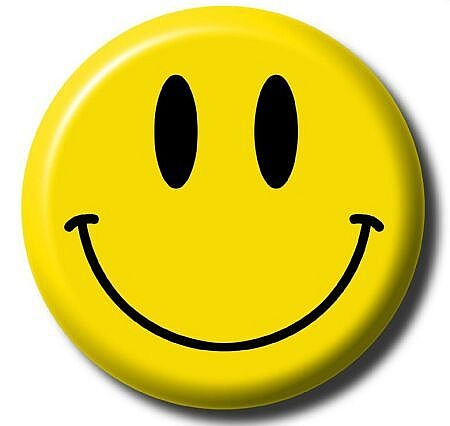 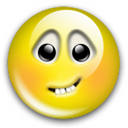 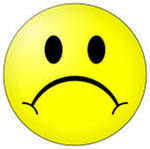 Таким образом педагог может определить настроение участников игры и сделать свои выводы.почвыживотныерастенияТорфяно-болотныеХорёкЛиственницаСерые лесныеЖаворонокЯсеньДерново-подзолистыеГлухарьЕльЧернозёмБурый медведьВязРысьОльхаБобрРябинаБарсукКовыльЁжМятликКабанЖимолостьЯстребШиповникКонверт «Тайга»Конверт «Смешанные леса»Конверт «Степная зона»Торфяно-болотныеСерые лесныеЧернозёмДерново-подзолистыеБарсукХорёкГлухарьЁжЖаворонокБурый медведьКабанЯстребРысьЯсеньКовыльБобрВязМятликЛиственницаОльхаЖимолостьЕльРябинаШиповникКонкурсМаксимальное количество балловВремя выполненияРазминка команд «Знаешь ли ты Нижегородскую область?»Команде выставляется  набранное всеми игроками количество баллов при правильных ответах.30 сек. на каждого игрока у карты.Конкурс «Собери карту»Собранная правильно карта – 6 баллов, за скорость -1 балл дополнительно.Кто быстрее.Конкурс «Географическая почта»Всего 24 балла команде, если все конверты правильно упакованы.В конверте – 8 баллов.4 минутыКонкурс-кроссворд «Какие это реки?» 5 баллов, по 1 – за каждый правильный водный объект, + 1 балл за скорость.Кто быстрее.Конкурс-загадка «Экскурсоводы».Количество баллов считается по подсказкам и их использованию Не учитывается.Игра мне понравилась, я узнал(а) много нового.Мне было интересноМне не понравилась игра, ни чего нового я не узнал(а).